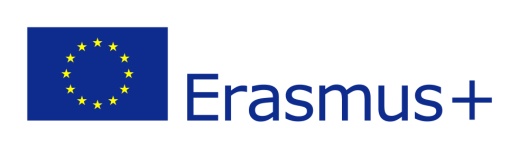 Letter of confirmation for Teaching AssignmentAcademic Year 2018/2019To whom it may concernName of host institution: Erasmus Code of host institution: I hereby confirm that <name of participant>
from the University of Ioannina (G IOANNIN 01)
has taught …… hours in the framework of an Erasmus+ Teaching Mobility Assignment at our institution.Duration of stay (in days):  …., from: …/…/201.. until: .../…/201.. (travel days not included)Title of lecture(s):Discipline area / ISCED: Level of students who attended the lecture(s)  1st cycle,  2nd cycle,  3rd cycleNumber of students who attended the lecture(s) ..........Language of instruction ........Date: ../…/201.., Place: ……..Signature of the authorized person of the partner institutionStamp